OSU Green Greek Certification Welcome to the Green Greek Certification!
    
The Green Greek Certification is an easy and efficient way for OSU Greek chapters to start or improve chapter sustainability efforts and get recognition for their work. It is intended to provide steps your chapter can take to increase engagement and awareness, and reduce your environmental footprint and carbon emissions.
    
Results will be not be shown immediately upon submission, as some items require manual calculation. If needed, the Sustainability Office will contact you with follow up questions about your submission. Once data entry and analysis are complete, we will send your score and certification level, as well as recommendations for possible improvement. Please note that in order to receive certification, your house must have at least one action in each section of the assessment tool. 
  
While our resources page is primarily oriented for an office environment, much of the information there will be helpful for a chapter assessment as well. The web site will be periodically updated with further details about this program. 
    
Certification levels: Bronze, Silver, Gold, Platinum What chapter is seeking certification?Chapter name ________________________________________________Chapter physical address ________________________________________________Number of active members in chapter ____________________________________ Primary contact for this assessmentName ________________________________________________E-mail Address ________________________________________________Phone Number ________________________________________________ How did you learn about the Green Greek Certification program?  ___________________ENERGY  
For FAQs and resources related to this section, please visit here or e-mail the Sustainability Office.E1 We use power strips with an on/off switch or an occupancy sensor to reduce the energy consumption of our electronic devices. Please indicate what portion of electronics are plugged into a power strip used to reduce these "phantom loads." (0-100%).  
                    E2 We encourage members to enable power management settings, switch off or manually put to sleep electronic devices such as televisions, consoles, laptops, monitors, and printers after one hour of inactivity. Please indicate what portion of electronics are off or asleep after one hour of inactivity (0-100%). 
For more info on how to set office electronics to automatic sleep mode, visit here.  
   
Tip: ask for a show of hands at a chapter meeting in order to see how many members turn off their devices. Alternatively, ask members via a member survey online. Contact us for assistance. E3 Our chapter uses timed lighting or task lighting wherever possible. 
A task lighting definition can be found here.  
   
 Tip: ask for a show of hands at a chapter meeting in order to see how many members use task or timed lighting. Alternatively, ask members via a member survey online. Contact us for assistance.   
   
Please indicate the amount of time task lighting substitutes for overhead lighting. (0-100%). E4 We use CFLs or LEDs for task lighting instead of overhead lighting whenever possible. Please indicate what portion of task lighting is from energy efficient light bulbs (0-100%). The total of both sliders below should be about 100%.
 A task lighting definition can be found here. For a comparison of different types of light bulbs please visit here.E5 We turn off lights and use natural lighting whenever possible. Please estimate the amount of time during daylight hours that natural lighting substitutes for electric lighting. (0-100%). 
   
Tip: ask for a show of hands at a chapter meeting in order to see how many members use natural lighting.E6 We may have lights that are left on when they don't need to be and could be controlled more efficiently by an occupancy sensor.  
   
Tip: consider how often lights are on when they do not need to be.Yes (please provide details) _____________________________________________No E7 We distribute an energy saving checklist to members before holidays and breaks. 
   
Tip: speak to the person that sends internal correspondence in your chapter. Yes (Please provide content and date of last message sent) _________________No E8 We use the following in our house:Space heaters Window air conditioners Both Neither Other ________________________________________________E9 We close windows when heating or air conditioning is active.  Please indicate the amount of time windows are closed when heating or air conditioning is active (0-100%). Select N/A if  you do not have operable windows. 
   
Tip: ask for a show of hands at a chapter meeting to see how many members close windows when heating or air conditioning are active.E10 We wear layered clothing and adapt to varying house temperatures. Please indicate the amount of members wearing layered clothing to adapt to house temperatures (0-100%). 
   
Tip: ask for a show of hands at a chapter meeting to see how many members adapt to varying house temperatures by wearing layered clothing. E11 Our kitchen appliances have Energy Star ratings.
 Find the model number on the appliance, typically just inside the door or on the back, and enter it into the Energy Star website to see if your appliance qualifies. Yes. Provide model numbers: _______________________________No E12 We have installed signage, stickers or visual prompts in the following locations: All kitchens and bathrooms to encourage energy and water conservation. For help with printed reminders, please contact the Sustainability Office.  On or near all shared space light switches as reminders to turn off the lights. For help with printed reminders, please contact the Sustainability Office.     None Water and CleaningW1 All our toilets use 1.6 gallons per flush or less and urinals use 1 gallon per flush or less.
 Most toilets and urinals have a flush volume stamped in ink. For assistance identifying your toilet flow rate, please email the Sustainability Office.Yes No W2 All our sinks have aerators rated at 1 gallon per minute or less.  An aerator screws onto the tip of the faucet; the flow rate, in gallons per minute (gpm), is typically stamped on the side of the aerator. For assistance identifying your house's aerator flow rates, please email the Sustainability Office.Yes No W3 Our washers and dryers have Energy Star ratings.
 Find the model number on the appliance, typically just inside the door or on the back, and enter it into the Energy Star website to see if your appliance qualifies. Yes. Provide model numbers: ______________________________________No W4 We report to our house manager or house mom/dad observations like leaky faucets, toilets flushing too long, outside lighting on during the day, broken/leaking sprinklers, etc.Yes No W5 We use environmentally preferred cleaning products.

 To find "environmentally preferred" products, look for phrases such as "contains no phthalates," "phosphate free", and "biodegradable in 10 days." Terms such as "natural," "eco-friendly," and "nontoxic" aren't regulated terms in the United States and may or may not indicate some level of environmental sensitivity. Additionally, baking soda and vinegar can substitute for harsher cleaning chemicals in many casesYes No  
WASTE MANAGEMENT  
For more information or questions regarding this section, check out Republic Services recycling guide AND contact them for commercial recycling and composting options at your house.  Resources and support are also available from the Corvallis Sustainability Coalition Waste Prevention Action Team. 
 WM1 When coordinating events that produce waste, we recycle or compost at least 50% of the waste produced, following Corvallis's recycling guidelines.  Please indicate the proportion of events recycle or compost at least 50% of waste using local guidelines to determine what's recyclable and/or compostable (0-100%).WM2 Our house has a composting program. Yes. Explain your program. _________________________________________No WM3 We have updated recycling "how-to" signage near waste bins in all common areas.Yes. Please describe the signage, or send us a photo via the next question. ______No WM3a Upload recycling signage hereWM4 All trash cans in common areas are paired with recycling bins.Yes No WM5 We display and have copies of the local Re-Use Directory to help members avoid putting usable items in the trash.Yes. Where is it displayed? ____________________________________________No. WM6 
Our printers are set to print double-sided by default. Yes No WM7 Our chapter uses an excess of single-use plates/utensilsYes No WM8 Our chapter utilizes bottle drop recycling for waste after social events.Yes No FOOD & CHAPTER PURCHASING 

For help on this section, please contact the Sustainability Office. F1 Our chapter has had a discussion with our chef about minimizing food wasteYes. What agreements did you come to or what action was taken? ____________No F2 Our chapter uses single use plastic food items such as individual yogurt containers for... 
 (please select all that apply)Breakfast Lunch Dinner Late plates Chapter events Social events On hand for members to take anytime None F3 Our chapter purchases recycled printer paper and paper towels. Content must be at least 30% post consumer.Yes. What percentage? ________________________________________________No OUTREACH, ENGAGEMENT AND PHILANTHROPY
 
 For questions and tips regarding this section, please visit our website​ or email us.OE1 At least one of our philanthropies involves some facet of sustainability.Yes. Explain how your philanthropy includes or promotes sustainability: ____No OE2 We reuse materials from past events/philanthropies to avoid waste.
 Examples could include party decorations or table covers.Yes. Explain how you do this: _______________________No. OE3 
Our house encourages members to track their personal carbon footprint via the OSU Carbon Calculator. Estimate the number of members who have calculated their carbon footprint via the OSU Carbon Calculator.
 
 Tip: ask for a show of hands at a chapter meeting in order to see how many members have calculated their carbon footprint via the OSU Carbon Calculator.  OE4 We have an elected Sustainability Chair.Yes. Name of Chair: ______________________________________________No OE5 We have made a public statement supporting sustainability, sharing our efforts to reduce our carbon footprint, and/or making OSU a more sustainable university.Yes. Please describe. ______________________________________________No OE6 We display sustainability related printed materials in a visible area for members to see. Yes. Please describe. ______________________________________________No OE7 We have shown a sustainability focused video to our members in the past year.
 Example and recommended videos can be found here. Yes. Describe, including video names and dates: _____________________No OE8 We participate in community service events such as park/neighborhood cleanups. 
Visit the Center for Civic Engagement website for service project information on and near campus.  
 Yes. How many events per term? _____________________________No. OE9 We encourage other houses to pursue Green Greek Certification and we share our process with others. If yes, please describe what actions you are taking to encourage certification.Yes ________________________________________________No S1 Are you ready to submit your assessment?

YES! Click "next" button. This will submit your data for certification. The Sustainability Office will be in touch when we have finalized your score. You will not be able to edit the data submitted.

NO! Click "back to navigation page" to work on a new section or leave the survey for now to return to at any time with the link received within your e-mail. Not Applicable0255075100%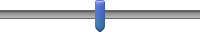 Not Applicable0255075100%0255075100%%0255075100CFL or LEDOther type of lamp0255075100%Not Applicable0255075100%Not Applicable0255075100%Not Applicable0255075100%0255075100Members